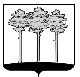 ГОРОДСКАЯ  ДУМА  ГОРОДА  ДИМИТРОВГРАДАУльяновской областиР Е Ш Е Н И Ег.Димитровград  25  декабря  2019  года  	   	                                                   № 38/277  .                                Об установлении границ территории, на которой осуществляется территориальное общественное самоуправление «Возрождение»Руководствуясь частью 1 статьи 27 Федерального закона от 06.10.2003 №131-ФЗ «Об общих принципах организации местного самоуправления в Российской Федерации», частью 2 статьи 16 Устава муниципального образования «Город Димитровград» Ульяновской области, Положением о территориальном общественном самоуправлении в городе Димитровграде Ульяновской области, рассмотрев обращение инициативной группы граждан, проживающих в границах территории, на которой осуществляется территориальное общественное самоуправление, Городская Дума города Димитровграда Ульяновской области третьего созыва решила:1. Установить границы территории, на которой осуществляется территориальное общественное самоуправление «Возрождение»: Территория, на которой осуществляется территориальное общественное самоуправление, расположена на территории индивидуальной жилой застройки по ул.Комарова в восточной части города Димитровграда Ульяновской области.Северная часть границы территориального общественного самоуправления проходит вдоль границ земельных участков по ул.Комарова 35, 57А, 61, 63, 46, 44, 42, 42А, 42Б и граничит с территорией садового общества «Лада-83».Западная часть границы территориального общественного самоуправления проходит вдоль границ земельных участков по ул.Комарова 40А, 36А, 36Б, 30, 24, 24В, 8, 6, 4А, 4, 2А и граничит с территорией садового товарищества «Лада-83».Южная часть границы территориального общественного самоуправления проходит вдоль границ земельных участков по ул. Комарова 2А, 2, 1, 3, 5, 17, 19, 25А и граничит с землями лесного фонда.	Восточная часть границы территориального общественного самоуправления проходит вдоль границ земельных участков по ул.Комарова 25А, 29, 31, 33, 35 и граничит с землями лесного фонда.2. Установить, что настоящее решение подлежит официальному опубликованию и размещению в информационно-телекоммуникационной сети «Интернет» на официальном сайте Городской Думы города Димитровграда Ульяновской области (www.dumadgrad.ru).3. Установить, что настоящее решение вступает в силу со дня, следующего за днем его официального опубликования.4. Контроль исполнения настоящего решения возложить на комитет по социальной политике и местному самоуправлению (Степаненко).Председатель Городской Думы города Димитровграда Ульяновской области                          А.П.ЕрышевГлава города ДимитровградаУльяновской области	              Б.С.Павленко	